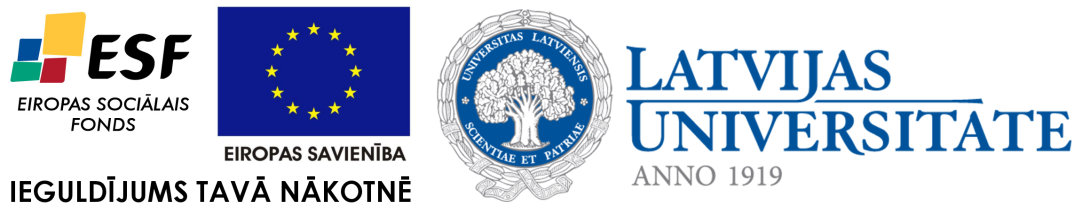 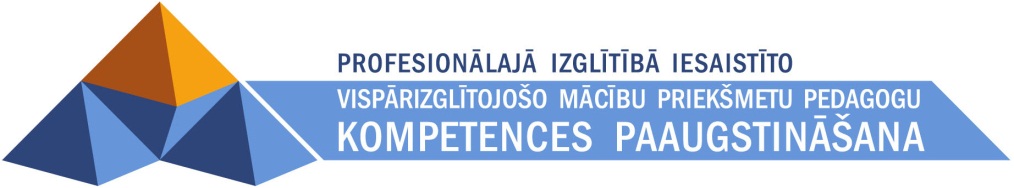 Maija BurimaESTĒTISKĀS PROGRAMMAS, DEKLARĀCIJAS, MANIFESTIMateriāls izstrādāts 
ESF Darbības programmas 2007. - 2013.gadam „Cilvēkresursi un nodarbinātība” 
prioritātes 1.2. „Izglītība un prasmes”
pasākuma 1.2.1.„Profesionālās izglītības un vispārējo prasmju attīstība” 
aktivitātes 1.2.1.2. „Vispārējo zināšanu un prasmju uzlabošana” 
apakšaktivitātes 1.2.1.1.2. „Profesionālajā izglītībā iesaistīto pedagogu 
kompetences paaugstināšana” 
Latvijas Universitātes realizētā projekta 
„Profesionālajā izglītībā iesaistīto vispārizglītojošo mācību priekšmetu pedagogu 
kompetences paaugstināšana” 
(Vienošanās Nr.2009/0274/1DP/1.2.1.1.2/09/IPIA/VIAA/003, 
LU reģistrācijas Nr.ESS2009/88) īstenošanai.Rīga 2011 Estētiskās programmas, deklarācijas un manifesti
	Daudzu nacionālo literatūru vēsturē modernisma estētika tiek pieteikta un pamatota ar individuāliem vai kolektīviem programmatiskas ievirzes tekstiem, kas pozicionēti kā estētiskās programmas, deklarācijas vai manifesti. Tajos izpaužas jaunas poētikas estētiskā  manifestācija, kas norāda uz dažādu apstākļu nosacītiem jaunas izteiksmes meklējumiem. Par tādiem pašpozicionējumiem var tikt uzskatīti arī konceptuāli grāmatu priekšvārdi vai pēcvārdi, kuros izklāstīta attiecīgo tekstu uzrakstīšanas, izlasīšanas un uztveres stratēģija vai minēti ietekmju avoti. Zīmīgākais starp šāda veida tekstiem ir Haralda Eldgasta romāna “Zvaigžņotās naktis. Vienas dvēseles stāsts” (1905) programmatiskais priekšvārds “Pa mūžības ceļiem”. Tajā par galveno literāta darbības principu H. Eldgasts izvirza mākslu kā vienīgo patieso dzīves izteiksmi . Otra konceptuāla kategorija, par kuru runāts priekšvārdā, ir dvēsele. Ar tās starpniecību Eldgasts norāda uz rakstnieka iekšējās pasaules pilnības, bagātības nepieciešamību, kā arī uz intuitīvu apkārtējās pasaules uztveri un izklāstu mākslas darbā. Vienlaikus dvēseles tēls ir mediators starp reālisma literatūrai tuvo ētisko tipāžu un intuitīvo modernā laikmeta cilvēku. Leksēmas „dvēsele” uzkrītoši biežais lietojums vārdu savienojumos „dvēsele kliedz”, „dvēsele sāp”, „dvēle līksmo” utt., iespējams norāda uz dažādu psiholoģisko stāvokļu raksturojumu (piemēram, Aspazijas dzejoļu krājums „Dvēseles krēsla” kā liriskā varoņa depresīva stāvokļa atklājējs). Tipoloģiski tas sasaucas ar  20. gadsimta sākumā vērojamo interesi par tolaik Eiropā jau pazīstamā psihologa Z. Freida un jaunā psihologa G. Junga darbiem.	Jaunas izteiksmes meklējumi apliecina modernisma rakstnieku vēlmi „izrauties” no tradicionālo vērtību spektra, kas sakņots latviešu agrārajam dzīvesveidam raksturīgajos patriarhālajos standartos un reliģiskajā sadzīves norišu kodifikācijā. Kaut arī mākslinieku H. Eldgasts salīdzina ar demiurgu, kas „neattēlo dzīvi, bet to rada”, nereti tā ir vienīgi ārējā poza, un ar šķietami novatorisku tēlu starpniecību rakstnieka uzskatos joprojām ieskanas tradicionālas vērtības. K. Skalbe par H. Eldgasta romānu, kas tapis pēc rakstnieka autorprogrammas principiem, runā kā par modernās literatūras vēstnesi:  	„Vienas dvēseles stāsts”, stāv rakstīts uz grāmatas vāka… Bet man nāk atmiņā tās neizdevušās baznīciņas, kādas zīmē bērni un raksta apakšā: „tā ir baznīca”. Tiešām ir daudz kas līdzīgs baznīcai: stāvs, tornis, pat krusts galā. Zīmējumam ir daudz vairāk līdzības ar baznīcu nekā ar šķūni, tomēr neviens neteiks, ka tā ir baznīca. Zīmējumam ir tikai vispārējas līnijas, bet nav dvēseles. Tas pats gandrīz ir ar Eldgasta romānu. Viņam ir liela ārēja līdzība ar Pšibiševska dvēseles romāniem – autors pat izlieto Pšibiševska stilu – paņem kā no plauktiņa – raksta uz vāka „Vienas dvēseles stāsts”, bet ne šis uzraksts, ne nerimstoši atkārtojošies: piecēlās, apsēdās, runāja utt. nespēj romānam dvēseles iedot. Un tomēr nevar liegt, ka šis romāns nebūtu mūsu literatūrā kas jauns. Tas ir gandrīz vai pirmais mēģinājums rakstīt dvēseles romānu, atmetot ārējos sarežģījumus un meklējot skaistumu cilvēka dvēseles kustībās.
Tikai – viss jauns pie mums atnāk, novītis līdz banalitātei. Jauns pie mums nedzimst, bet tiek taisīts pēc receptes, kā homunkuls. Tā atnāca pie mums naturālisms, tā atnāca dekadence, tā nāk modernais romāns. Kas atceras Zeltmata „Vijolītes”, tas sacēla mūsu literatūras dīķī tādu cīņas auku – uzmetums bez mazākās mākslas vērtības, banālā korespondenta stilā [..].	Eldgasta romāns ir izgriezts pēc vismodernākās šnites, sākot ar puķaino pseidonīmu un beidzot ar himnu saulei. Neieskaitot lielā daudzumā starp lapām izbārstītās modernās domas – viņā tiek izvesta Tolstoja atdzimšanas ideja–, students Jovans Mermans, pavests no netiklas sabiedrības un kādas kāras sievietes, tiek atkal tīrs caur mīlestību. Bet viss tas ir tikai glezna no modes lapas, tam nav gandrīz nekādas mākslas vērtības. Viss viens garš romantisks feļetons.	Neskatoties uz to, šis darbs tomēr liecina par nenoliedzamām literariskām spējām. Cauri feļetoniskai kūlai spīd zaļi laukumi ar dzīvas zāles smaržu. Tāds, piemēram, ir tēlojums par tēva nāvi un pāris citas vietas. 	Nozīmīgs latviešu modernisma manifests ir žurnālā „Dzelme” 1906. gadā publicētais raksts „Mūsu mākslas motīvi”, ko parakstīja Eduards Cālītis, Kārlis Krūza, Zemgaliešu Biruta, Jānis Akuraters, Jānis Jaunsudrabiņš, Kārlis Štrāls, Augusts Baltpurviņš, Kārlis Jakobsons un Kārlis Skalbe. Tajā akcentēti programmatiski modernisma poētiskās valodas principi: skaistuma kults jeb skaistuma reliģija , indivīda iekšējās pasaules vai cilvēka dvēseles iekšēju liesmu  atveidojums, kā arī pamatots citādības, neikdienišķuma izpausmju attēlojums literatūrā. Manifests rakstīts „mēs” formā, kā domubiedru pašpozicionējums lasošās sabiedrības un citu rakstnieku priekšā.	Visiem spēkiem mēs centīsimies vest tautu pie patiesas skaistuma un mākslas atzīšanas. Mēs ticam, ka tuvojas laiks, kad māksla būs visas tautas svētums. Bet tas notiks tad, ja viņa reiz apzinīgi atsvabināsies no visiem vidus ceļa gājējiem, apstākļniekiem, pseidonacionālistiem, jo tie ir vienumēr stāvējuši starp mākslu, tautu un māksliniekiem.	Mēs uzaicinām katru mākslinieku, kura pārliecību mēs te esam izteikuši, strādāt ar mums kopā par mākslas un mākslinieka atsvabināšanu un pret algotiem mākslas kalpinātājiem. 	Manifesta vadlīnijas kopumā uzrāda būtisku latviešu agrīnā modernisma iezīmi – rakstnieku vēlmi attālināties no iepriekšējās literārās tradīcijas tematiski, piemēram, minimalizēt nacionālo vai reģionālo tematiku un problemātiku un kompensēt šo stratēģisko soli ar individuālisma, subjektīvisma tēlojumu īpatsvara palielināšanu, kā arī ar novatoriskiem estētiskiem eksperimentiem, kas rezultējas ar oriģinālu poētiku.	Kā poētiskais pašpozicionējums uztverams arī Viktora Eglīša krājumā „Elēģijas” (1907) publicētais ievads. Tajā dzejnieks skaidro nevis krājuma tapšanas motīvus, bet gan savas estētiskās programmas nozīmīgākās vadlīnijas un ietekmju avotus:	Šie dzejoļi mūsu vecākiem dzejniekiem liksies bez vērtības. Kā pārāk izdomāti, sasmalcināti. Dabas cilvēkam arī kultūra liekas tāda. Katras tautas ceļš tomēr – no dabas uz kultūru. Kas dabai miris, tas meklēs jaunu vērtību. Jaunās rodas, nevis dabai pakaļ darot, nevis individualitātē smeļot. Bet pūloties katru ceļu iet tālāk, kā līdz šim iets. Pūloties straujākam, lokanākam būt. Un izveicīgākam. Kalt valodā metāla traukus, lai dziļākos pārdzīvojumus tajos ielietu noteikti un nepārprotami. Orientējoties neparastā florā un faunā, saukt palīgā arī seno un jauno kultūras tautu botānikas.	No pārattīstības nav ko bīties. Dabas spēks mūsos nav izsmeļams. Jo kultūras mūsos tikpat kā nav vēl. No dekadansa jo mazāk ko bīties. Ideāls dziļš un spēcīgs norūdās tikai cīņā ar dziļiem un spēcīgiem noziegumiem. Jāatkratās no provinciālās mazdūšības.	Vecākos dzejniekus, elementāras jūtas izsakot, atzīstu par pilnīgiem. Vairāk godbijības prasu arī pret jaunākiem, kaut ar bieži tie kļūdās. Pēdējiem jāatrod ne tikai kā, bet arī ko izteikt. Uzdevums divkārtējs.  Tāpat kā iepriekšējie poētiskie manifesti, arī V. Eglīša autorprogramma jeb estētiskais uzsaukums vai aicinājums nepārprotami norāda uz rakstnieka vēlmi iekļauties Eiropas literatūras procesos, nevis izkopt lokālu specifiku tematikas, ritmikas vai nacionālo kodu izmantojuma ziņā. 